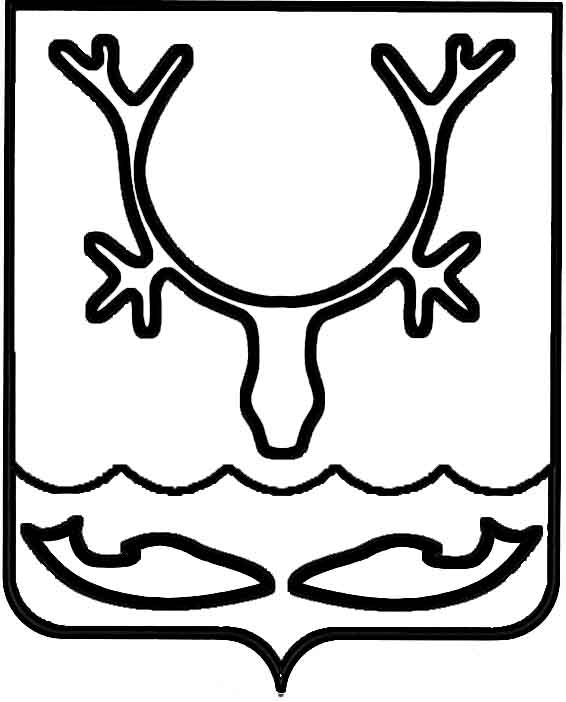 Администрация МО "Городской округ "Город Нарьян-Мар"ПОСТАНОВЛЕНИЕот “____” __________________ № ____________		г. Нарьян-МарОб утверждении Положения "О Почетной грамоте Администрации МО "Городской округ "Город Нарьян-Мар" и Положения                                  "О Благодарственном письме Администрации МО "Городской округ "Город Нарьян-Мар"С целью награждения граждан муниципального образования "Городской округ "Город Нарьян-Мар" и Ненецкого автономного округа, коллективов предприятий, учреждений, организаций всех форм собственности за высокие достижения                          в различных областях хозяйственно-экономической, медицинской, педагогической, социальной, культурно-спортивной, правоохранительной, оборонной, профессиональной, общественной, депутатской деятельности, муниципальной и государственной службе, иной деятельности Администрация МО "Городской округ "Город Нарьян-Мар"П О С Т А Н О В Л Я Е Т:Утвердить Положение "О Почетной грамоте Администрации МО "Городской округ "Нарьян-Мар" (Приложение 1).Утвердить Положение "О Благодарственном письме Администрации МО "Городской округ "Нарьян-Мар" (Приложение 2).Признать утратившими силу:-	постановление мэра города Нарьян-Мара от 01.11.2001 № 1291                       "Об утверждении Положения "О Почетной грамоте Администрации МО "Город Нарьян-Мар";-	постановление Администрации МО "Городской округ "Город Нарьян-Мар" от 13.02.2006 № 142 "Об утверждении положения "О Почетной грамоте Администрации МО "Городской округ "Город Нарьян-Мар" и положения                          "О Благодарственном письме Администрации МО "Городской округ "Город Нарьян-Мар".4.	Настоящее постановление вступает в силу после официального опубликования.Приложение 1к постановлению Администрации МО"Городской округ "Город Нарьян-Мар"от 06.04.2017 № 414ПОЛОЖЕНИЕ О ПОЧЕТНОЙ ГРАМОТЕ АДМИНИСТРАЦИИ МО "ГОРОДСКОЙ ОКРУГ "ГОРОД НАРЬЯН-МАР"1.	Настоящее Положение устанавливает порядок поощрения Почетной грамотой Администрации МО "Городской округ "Город Нарьян-Мар".2.	Почетной грамотой Администрации МО "Городской округ "Город Нарьян-Мар" (далее – Почетная грамота) награждаются жители города Нарьян-Мара                      и Ненецкого автономного округа, коллективы предприятий, учреждений, организаций всех форм собственности за высокие достижения в различных областях хозяйственно-экономической, медицинской, педагогической, социальной, культурно-спортивной, правоохранительной, оборонной, профессиональной и общественной деятельности, а также муниципальной и государственной службе. 3.	Награждение Почетной грамотой осуществляется на основании постановления Администрации муниципального образования "Городской округ "Город Нарьян-Мар" и может быть приурочено к праздничным и юбилейным датам.4.	Награждение Почетной грамотой производится на основании ходатайства коллективов предприятий, учреждений, организаций всех форм собственности, общественных организаций, государственных органов и органов местного самоуправления за подписью руководителя предприятия, учреждения, организации,              в которых работают указанные граждане, направленного на имя главы города             Нарьян-Мара.В течение календарного года Почетной грамотой по ходатайствам руководителей предприятий, учреждений, организаций, могут быть награждены             не более трех граждан.Ходатайство о награждении Почетной грамотой представляется на имя главы города Нарьян-Мара не позднее, чем за один месяц до предполагаемой даты вручения.К ходатайству о награждении Почетной грамотой должно быть приложено представление к награждению (Приложение № 1 к Положениям).6.	Решение о награждении Почетной грамотой принимается комиссией                      по наградам МО "Городской округ "Город Нарьян-Мар".7.	Вручение Почетной грамоты производится в торжественной обстановке главой города Нарьян-Мара или по его поручению другими должностными лицами Администрации МО "Городской округ "Город Нарьян-Мар".8.	Награжденным Почетной грамотой могут быть вручены цветы                              и (или) памятный подарок с логотипом города Нарьян-Мара. 9.	Граждане, награжденные Почетной грамотой, могут представляться                     к следующему награждению Почетной грамотой не ранее чем через два года после предыдущего награждения.10.	Повторное награждение Почетной грамотой допускается при наличии                у граждан, представляемых к награждению, новых заслуг или достижений.11.	Подготовку проектов постановлений главы Администрации МО "Городской округ "Город Нарьян-Мар", оформление Почетной грамоты, учет награжденных (Приложение № 2 к Положениям) осуществляет управление организационно-информационного обеспечения Администрации МО "Городской округ "Город Нарьян-Мар".12.	В случае утраты Почетной грамоты ее дубликат не выдается.Приложение 2к постановлению Администрации МО"Городской округ "Город Нарьян-Мар"от 06.04.2017 № 414ПОЛОЖЕНИЕ О БЛАГОДАРСТВЕННОМ ПИСЬМЕ АДМИНИСТРАЦИИ                                    МО "ГОРОДСКОЙ ОКРУГ "ГОРОД НАРЬЯН-МАР"1.	Настоящее Положение устанавливает порядок поощрения Благодарственным письмом Администрации МО "Городской округ "Город Нарьян-Мар".2.	Благодарственным письмом Администрации МО "Городской округ "Город Нарьян-Мар" (далее – Благодарственное письмо) награждаются граждане города Нарьян-Мара и Ненецкого автономного округа, коллективы предприятий, учреждений, организаций всех форм собственности, ведущих трудовую деятельность на территории МО "Городской округ "Город Нарьян-Мар", за профессиональные успехи и многолетний добросовестный труд в различных областях деятельности. 3.	Благодарственным письмом могут награждаться иные лица, оказывающие содействие в решении задач, возложенных на МО "Городской округ "Город Нарьян-Мар".4.	Решение о награждении Благодарственным письмом принимается комиссией по наградам МО "Городской округ "Город Нарьян-Мар".5.	Награждение Благодарственным письмом производится в соответствии                       с решением комиссии по наградам МО "Городской округ "Город Нарьян-Мар"                       по ходатайству руководителей предприятий, организаций, учреждений всех форм собственности, общественных организаций, органов государственной власти                        и местного самоуправления, а также по инициативе главы города Нарьян-Мара и может быть приурочено к праздничным и юбилейным датам.В течение календарного года Благодарственным письмом по ходатайствам руководителей предприятий, организаций, учреждений всех форм собственности, общественных организаций, органов государственной власти и местного самоуправления могут быть награждены не более пяти граждан.Ходатайство о награждении Благодарственным письмом представляется                     на имя главы города Нарьян-Мара не позднее, чем за один месяц до предполагаемой даты вручения.К ходатайству о награждении Благодарственным письмом должно быть приложено представление к награждению (Приложение № 1 к Положениям).7.	Вручение Благодарственного письма производится в торжественной обстановке главой города Нарьян-Мара или по его поручению другими должностными лицами Администрации МО "Городской округ "Город Нарьян-Мар" (либо направляются в организации и предприятия для их вручения).8.	Награжденным Благодарственным письмом могут быть вручены цветы                 и (или) памятный подарок с логотипом города Нарьян-Мара. 9.	Лица и коллективы, награжденные Благодарственным письмом, могут представляться к следующему награждению Благодарственным письмом не ранее   чем через год после предыдущего награждения.10.	Подготовку проектов постановлений Администрации МО "Городской округ "Город Нарьян-Мар", оформление Благодарственного письма, учет награжденных (Приложение № 2 к Положениям) осуществляет управление организационно-информационного обеспечения Администрации МО "Городской округ "Город Нарьян-Мар".11.	В случае утраты Благодарственного письма его дубликат не выдается.Приложение № 1к Положению "О Почетной грамотеАдминистрации МО "Городской округ "Город Нарьян-Мар"и Положению "О Благодарственном письмеАдминистрации МО "Городской округ "Город Нарьян-Мар"ПРЕДСТАВЛЕНИЕк награждению Администрации МО "Городской округ "Город Нарьян-Мар"_________________________________________(вид награждения)    1. Фамилия, имя, отчество: ________________________________________    2. Должность, место работы: ___________________________________________________________________________________________________________________    3. Наименование организации (предприятия, учреждения)______________________________________________________________________________________________________________________________________________   (место нахождения в соответствии с государственным адресным реестром,              Ф.И.О. руководителя)    4. Дата рождения: ____________________________________________________    5. Образование: _______________________________________________________    6. Ученая степень, ученое звание: __________________________________________________________________________________________________________________    7.  Какими  государственными  и  ведомственными наградами награжден(а),дата, № приказа: ______________________________________________________________________________________________________________________________________________    8. Домашний адрес _____________________________________________________    9. Общий стаж работы: ____________ Стаж работы в отрасли: ________________    Стаж работы в данном коллективе: _______________________________________    10.  Характеристика  (с указанием конкретных особых заслуг награждаемого):_____________________________________________________________________________________________________________________________________________________________________________________________________________________       11. Кандидатура _______________________________________________________ рекомендована __________________________________________________________(наименование организации, учреждения)   Руководитель организации, учреждения    _______________________________________                             (подпись)    _______________________________________                              (Ф.И.О.)    М.П. "___" __________ 20__ г.Приложение № 2к Положению "О Почетной грамотеАдминистрации МО "Городской округ "Город Нарьян-Мар"и Положению "О Благодарственном письмеАдминистрации МО "Городской округ "Город Нарьян-Мар"ЖУРНАЛУЧЕТА НАГРАЖДАЕМЫХ ПОЧЕТНОЙ ГРАМОТОЙ И БЛАГОДАРСТВЕННЫМ ПИСЬМОМ АДМИНИСТРАЦИИ МО "ГОРОДСКОЙ ОКРУГ "ГОРОД НАРЬЯН-МАР"0604.2017414Глава МО "Городской округ "Город Нарьян-Мар" О.О.Белак№ п/пНаграждаемыйНаграждаемыйДокумент о награжденииДокумент о награжденииДокумент о награжденииПримечание№ п/пФ.И.О.ДолжностьВид документа№Дата (чч.мм.гг.)Примечание